Minutes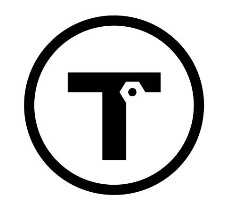 TEECA MeetingMonday, 9/10/18 7:00 PMComm. Tech. 230Old Meeting:New Meeting: Welcome backHomecoming Gamma sigma sigma wants to go to homecoming with usAlready have a lot of it already planned outOfficer elections 	There will be 4 spots available to runIt will be the first week in October Dues 	$30 Stout connectWe are now on stout connect Meetings will held on Tuesdays instead on Mondays 